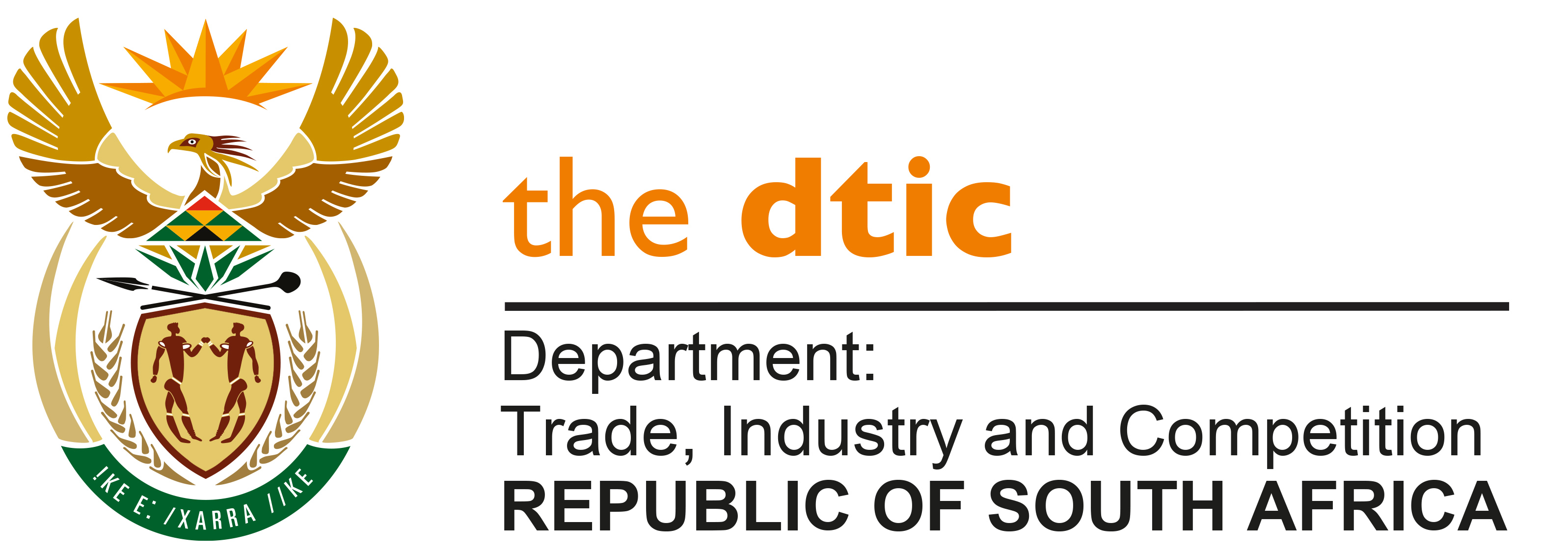 THE NATIONAL ASSEMBLYQUESTION FOR WRITTEN REPLYQUESTION NO. 1097DATE PUBLISHED: 7 MAY 2021	Dr A Lotriet (DA) to ask the Minister of Trade, Industry and Competition: Whether, with reference to his replies to questions 196, 197 and 198 on 5 March 2021, he has now received the information from the National Lottery Commission; if not, why not; if so, what are the relevant details in each case? [NW1284E]REPLYI have been furnished information of the 3 replies. Below are the supplementary replies received by the Commissioner of the NLC, Ms Mampane:PQ 196 - Reply from the National Lotteries Commission:“1 (a) The NLC can fully account for the R13 332 300 that was granted to the beneficiary. With reference to Parliamentary Question 2803, the NLC responded to the direct questions posed by honourable member wherein he enquired specifically around the accountability for funding for workshops and infrastructure.The NLC responded that the amount that was utilised for workshops was R801 000 accounted for as detailed in PQ 2803.In terms of infrastructure, it was confirmed that no infrastructure was funded under this project number.With respect to PQ 196, the NLC responds as follows:The remaining amount of R12 531 300 was for project activities related to the Cape Minstrels Carnival. The NLC funded the following project activities amongst others Sound and Stage, Transportation, Apparel, Security, Catering and Administration.  (b) The NLC received a progress report from the beneficiary and it was found to be satisfactory and all requirements pertaining to the grant that was made to the organisation have been fulfilled and the project was subsequently closed. The funds were accounted for inline with what was reported in paragraph 1(a) above, therefore no missing funds identified.(c) There was no funding for infrastructure.2 (a) Reporting requirements for beneficiaries are contained in the signed Grant Agreement. The NLC received and reviewed the interim and final progress report in line with the signed Grant Agreement. The amounts were spent as indicated in paragraph 1(a) above.(b) The NLC does not audit the finances of beneficiaries however conduct reviews as stipulated in the Grant Agreement in relation to the funded project. The NLC reviewed all interim reports and final report that were submitted by the beneficiary on the following dates:13 January 201329 April 20134 June 201324 June 20138 August 2013(c) The NLC found that all reporting requirements pertaining to the NLC grant were fulfilled. This is supported by the letter from NLC to the beneficiary.”PQ 197 – Reply from the National Lotteries Commission:“(1)(a) With reference to answer provided to Parliamentary Question 2802, the NLC indicated that an amount of R 5 000 000 was allocated for the building of Carnival Heritage Museum out of a grant of R 27 320 758, 64. The R 22 320 758 was accounted for as the allocation included amongst others the following: Minstrel Carnival Planning; Minstrel Carnival Rehearsal; Minstrel Carnival; and Minstrel Carnival New Year. (b)(i) R1 700 000.00(ii) R1 700 000.00(c) The Cape Town Minstrel Carnival Association.(2) a) The spending for the project was for the following main line items: Minstrel Carnival Planning; Minstrel Carnival Rehearsal; Minstrel Carnival; and Minstrel Carnival New Year. The total spending was R 27 320 758, 64.(b) Information on the current rental being paid is not available as the project currently closed and a closeout report was issued.”PQ 198 – Reply from the National Lotteries Commission:“(1)(a) The National Lotteries Commission does not audit the financial statements of the funded organisation. It conducts monitoring and evaluations on funded projects and assess the progress reports submitted to ascertain whether the project yielded the envisaged return on that investment. Three (3) reports were submitted by the organisation in question on the following dates:5 May 2014;25 June 2014; and24 August 2015In terms of the report submitted, a total amount of about R 8 290 000.00 was spent on the magazine. The amount includes amongst others the procurement of transport equipment, marketing costs, printer costs, cost of operational equipment, design and publishing, distribution and logistics.(1)(b) The report submitted does not provide the number of publication and only quantifies the costs associated with the publishing of magazines (1)(c) The report submitted does not provide the number of copies printed and only quantifies the costs associated with printing of the magazine (2) a) The report submitted did not have the copies of each magazine and project. After receipt of a satisfactory progress report, the project was subsequently closed.(2)(b) The National Lotteries Commission does not audit the financial statements of the funded organisation. It conducts monitoring and evaluations on funded projects and assess the progress reports submitted to ascertain whether the project yielded the envisaged return on that investment. In terms of the report submitted, indicated that a total of about R 5 460 000.00 was spent in conducting the socioeconomic cohesion symposium. The amount is inclusive of all operational costs and personnel costs for the project.”-END-